Яновская Людмила АлександровнаГБПОУ КК КПТПреподавательМетодическая разработка урока по обществознаниюТема: Формы политических режимов.Для специальностей среднего профессионального образования.Цели:Образовательный аспект: уметь определять понятия «политический режим», «авторитаризм», «тоталитаризм», «демократия»; называть основные характеристики политических режимов; выражать отношение к современным политическим условиям в РФ.Развивающий аспект: развитие коммуникативной и информационной компетенций.Воспитательный аспект: формирование мировоззрения обучающихся на основе гуманизма, свободы выбора и демократических ценностей.Задачи урока:1. познакомить с формами политических режимов;2. развивать умения по обработке и структурированию информации; 3.различать основные признаки типов политических режимов; формулировать собственные суждения и аргументы, применять знания в решении познавательных задач, раскрывать на примерах различные типы политических режимов;Тип урока: изучение нового материала.Используемые приемы, методы, технологии обучения: Приемы: мозговой штурм, информационные технологииМетоды обучения: словесный, практический, наглядный.Используемые формы организации познавательной деятельности студентов: фронтальная.Основная деятельность на занятии: изучение нового материала и переработка информации в табличном видеОборудование и основные источники информации: дидактический материал (задания, презентация).ТСО: Компьютер, экран, презентацияПрогнозируемые результаты:
Метапредметные: готовность к разрешению проблем, то есть умение анализировать ситуации, ставить цели, планировать результат своей деятельности и разрабатывать алгоритм его достижения. Выработка умений адекватно оценивать результаты деятельности друг друга;информационная компетенция - способность использовать предложенные информационные ресурсы для планирования и осуществления своей деятельности; подбирать необходимый материал, строить устные и письменные высказывания, анализировать, сравнивать, делать выводы; принятие решений на основе критически осмысленной информации.коммуникативная компетенция - готовность работать в команде; вступать в диалог, публично представлять результаты групповой деятельности; представлять результаты своей работы; проектировать продукт своей деятельности.Предметные: знать политические режимы и их отличительные черты;формировать навыки преобразования текстовой  информации в таблицу;формировать навыки работы в микрогруппе.Список использованной литературы:1.Важенин А.Г. «Обществознание для профессий и специальностей технического, естественно-научного, гуманитарного профилей» учебник – М.: «Академия», 2010.Приложение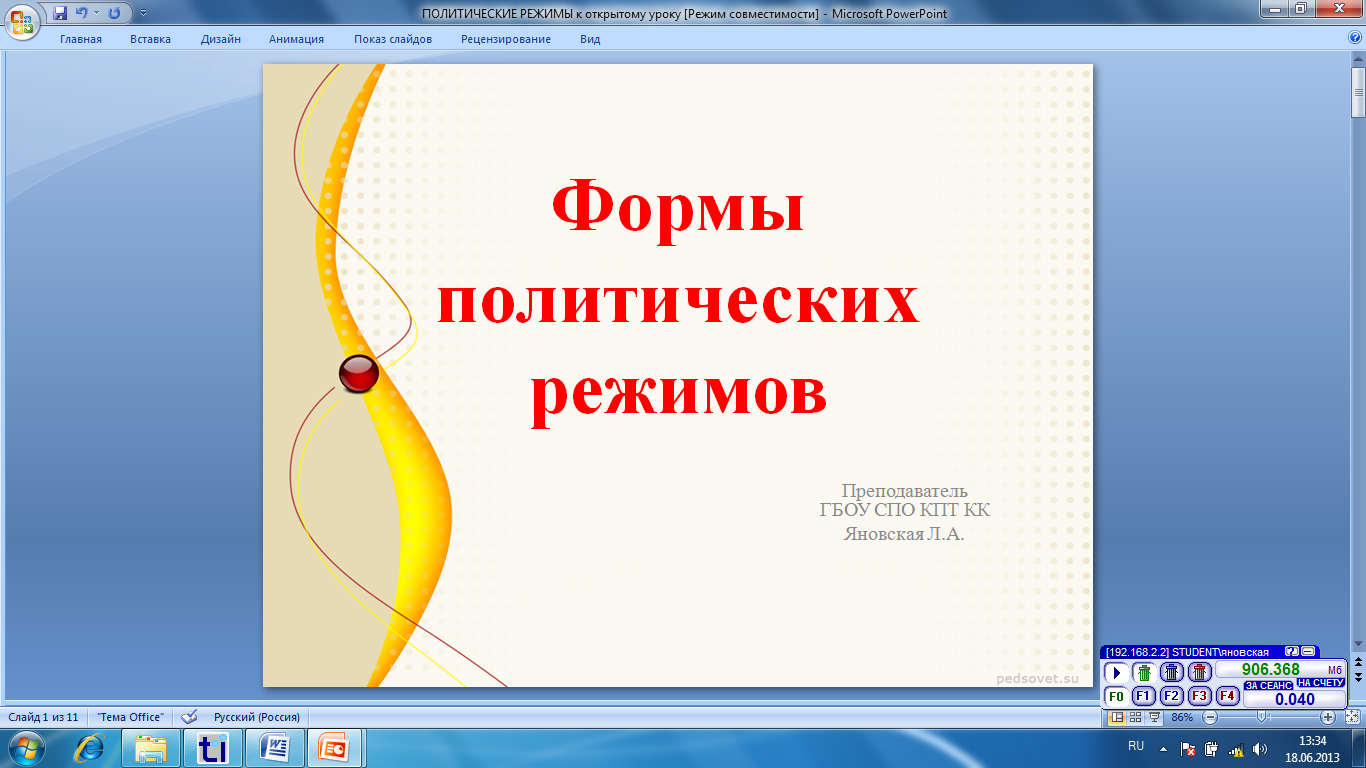 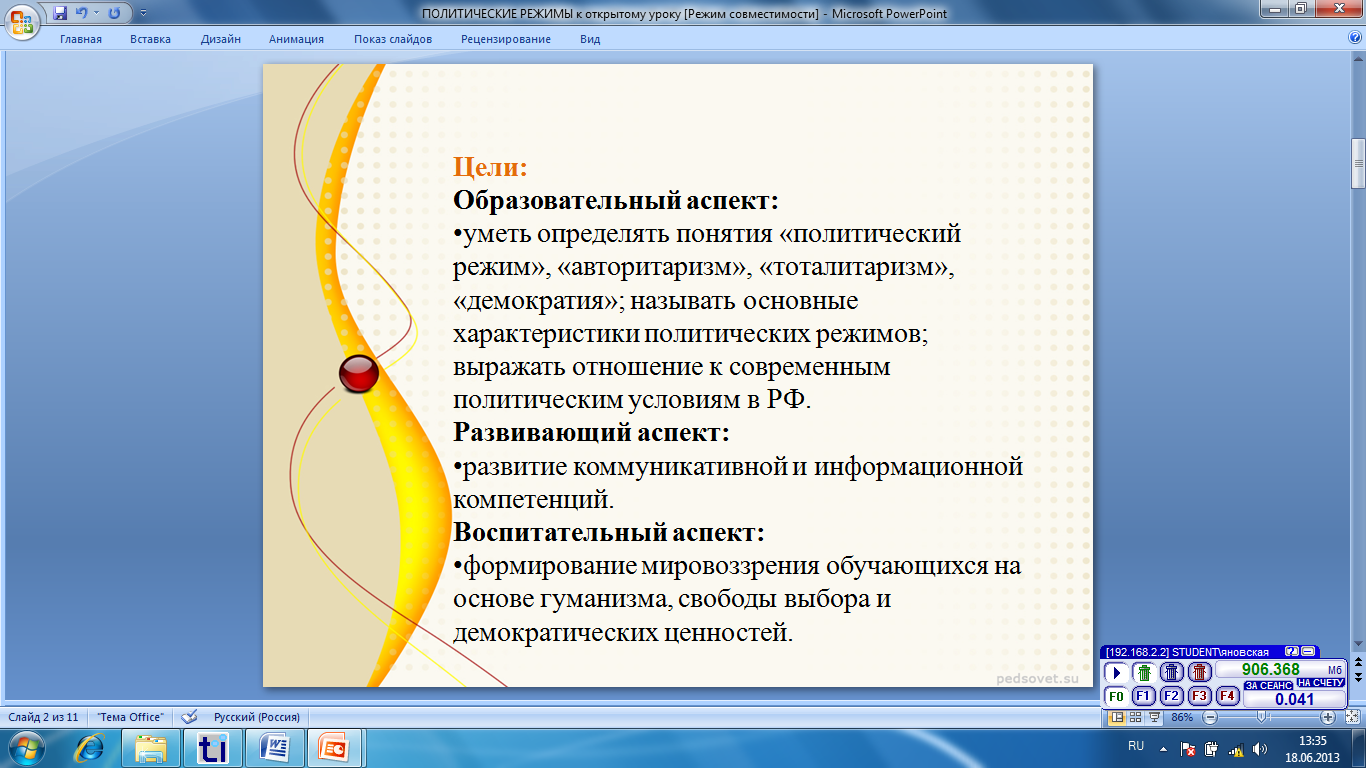 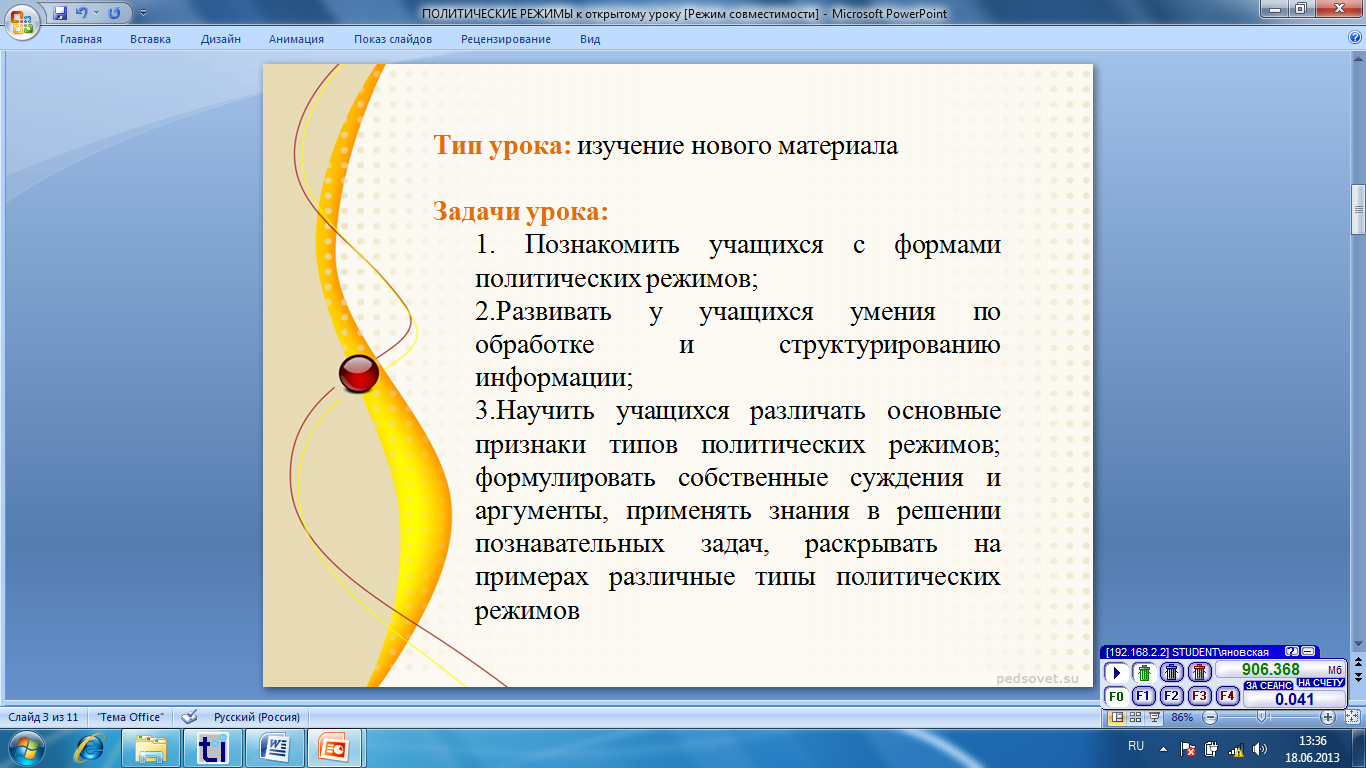 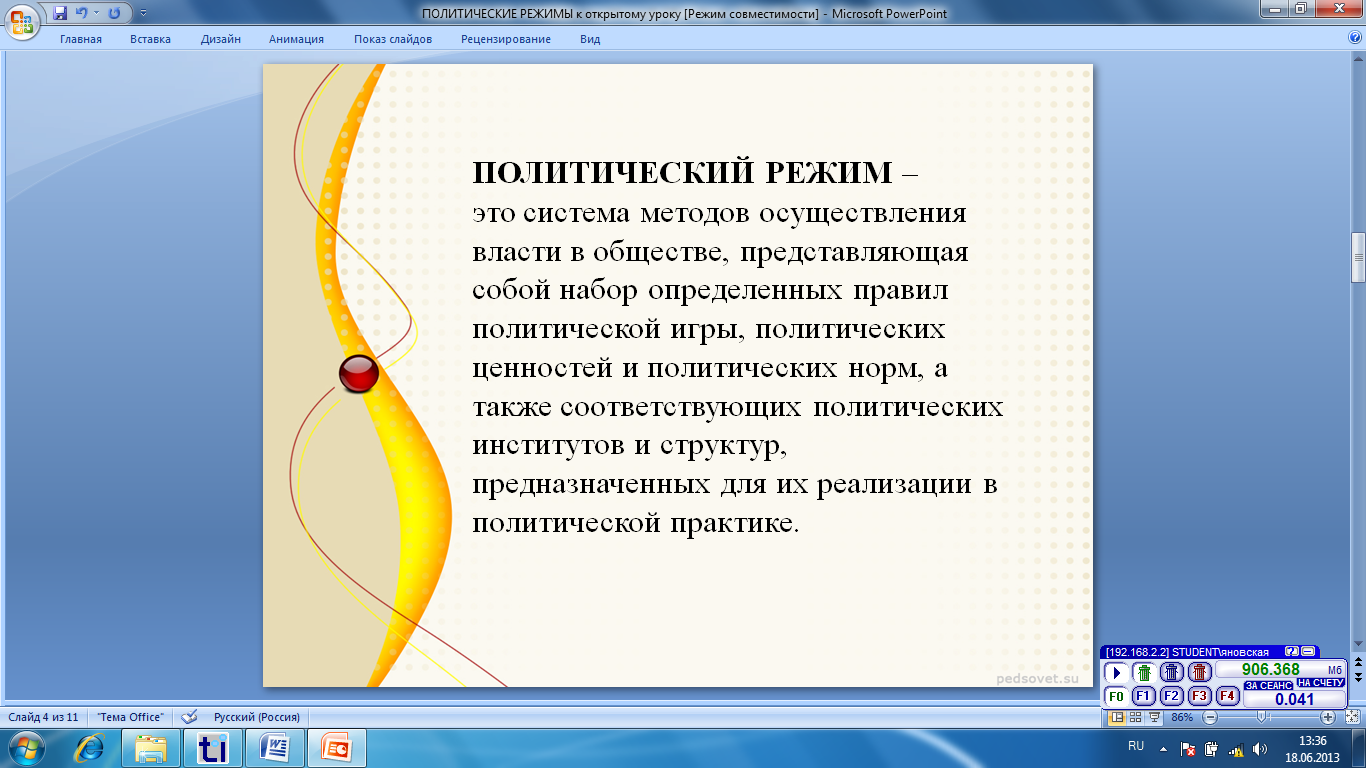 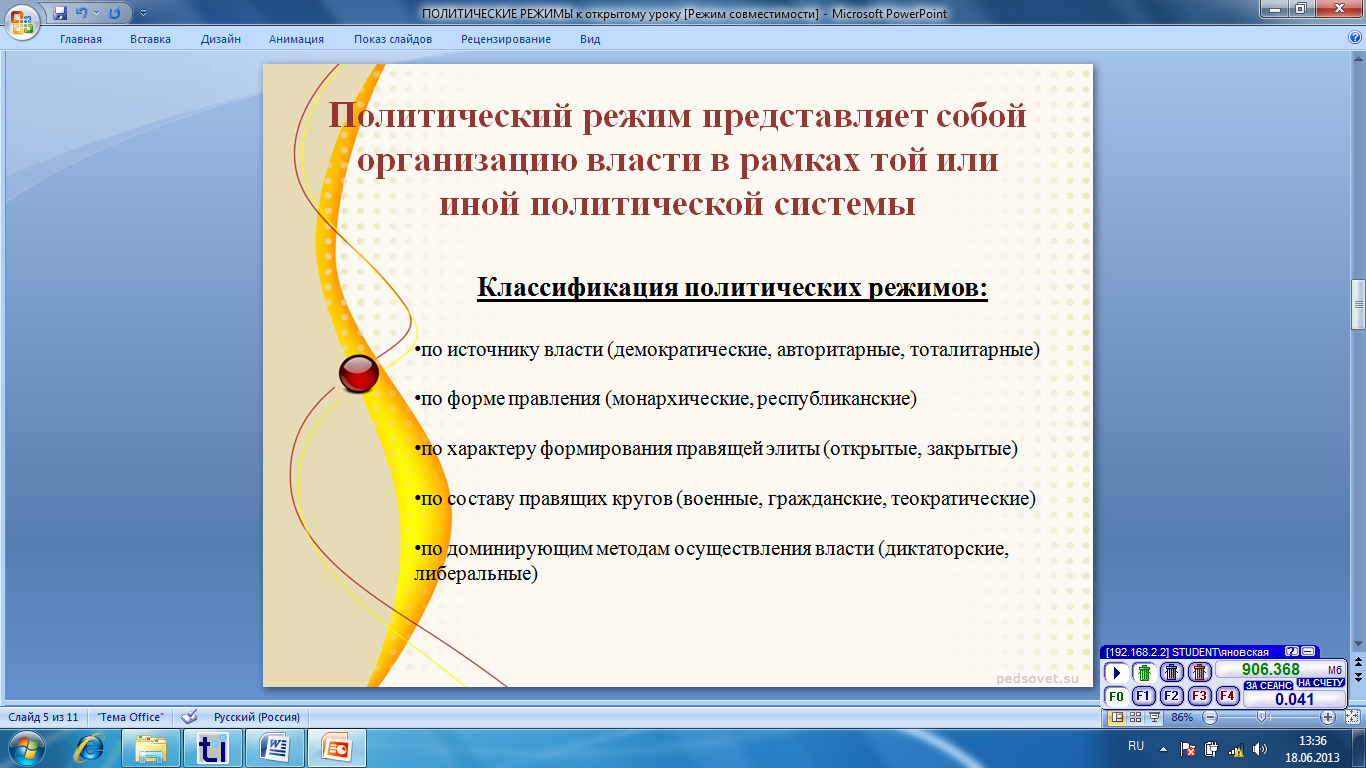 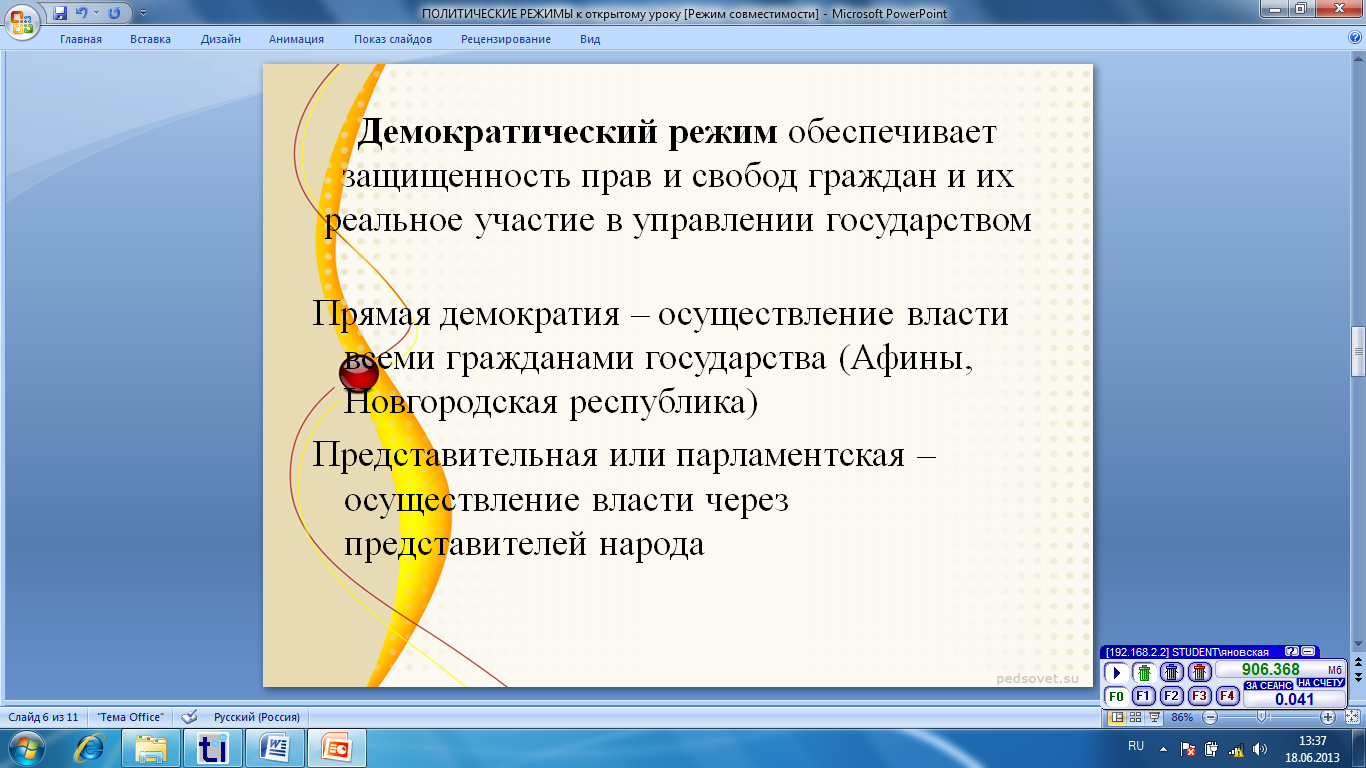 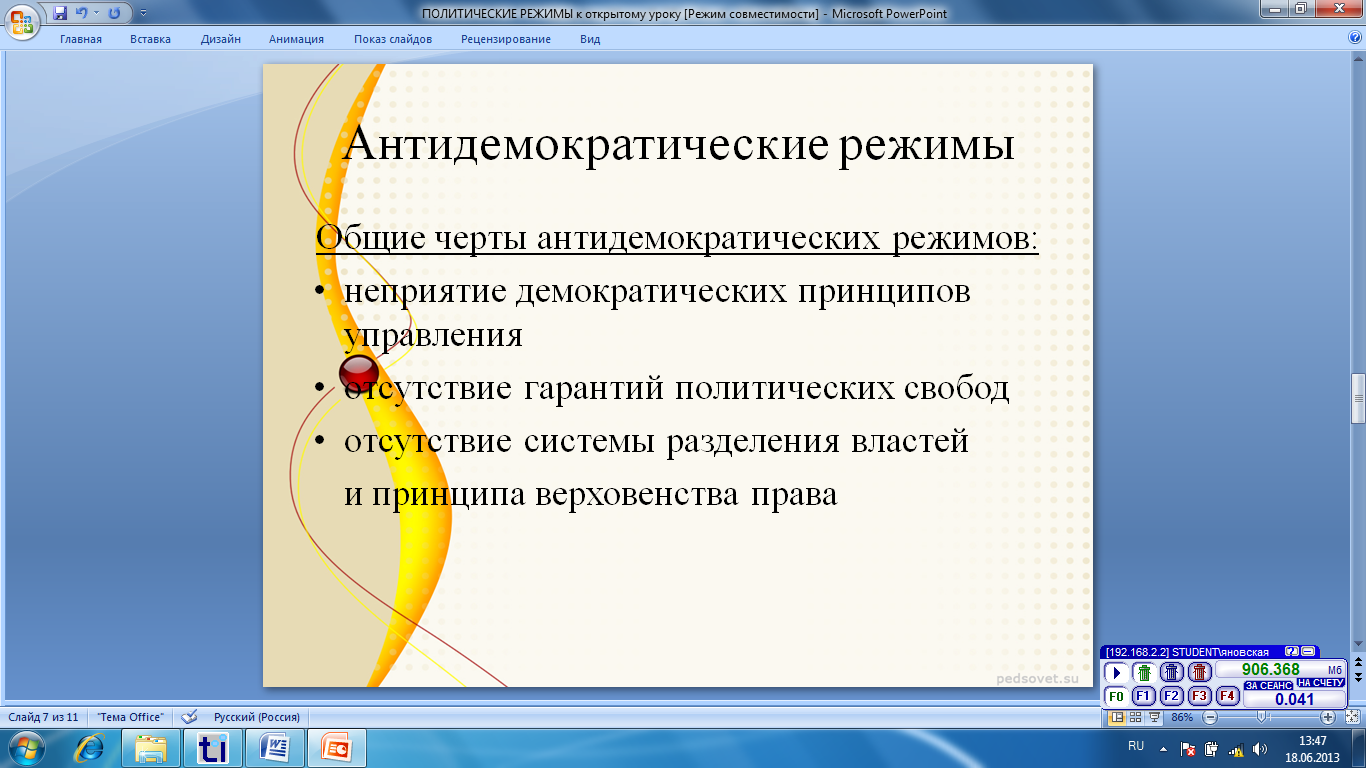 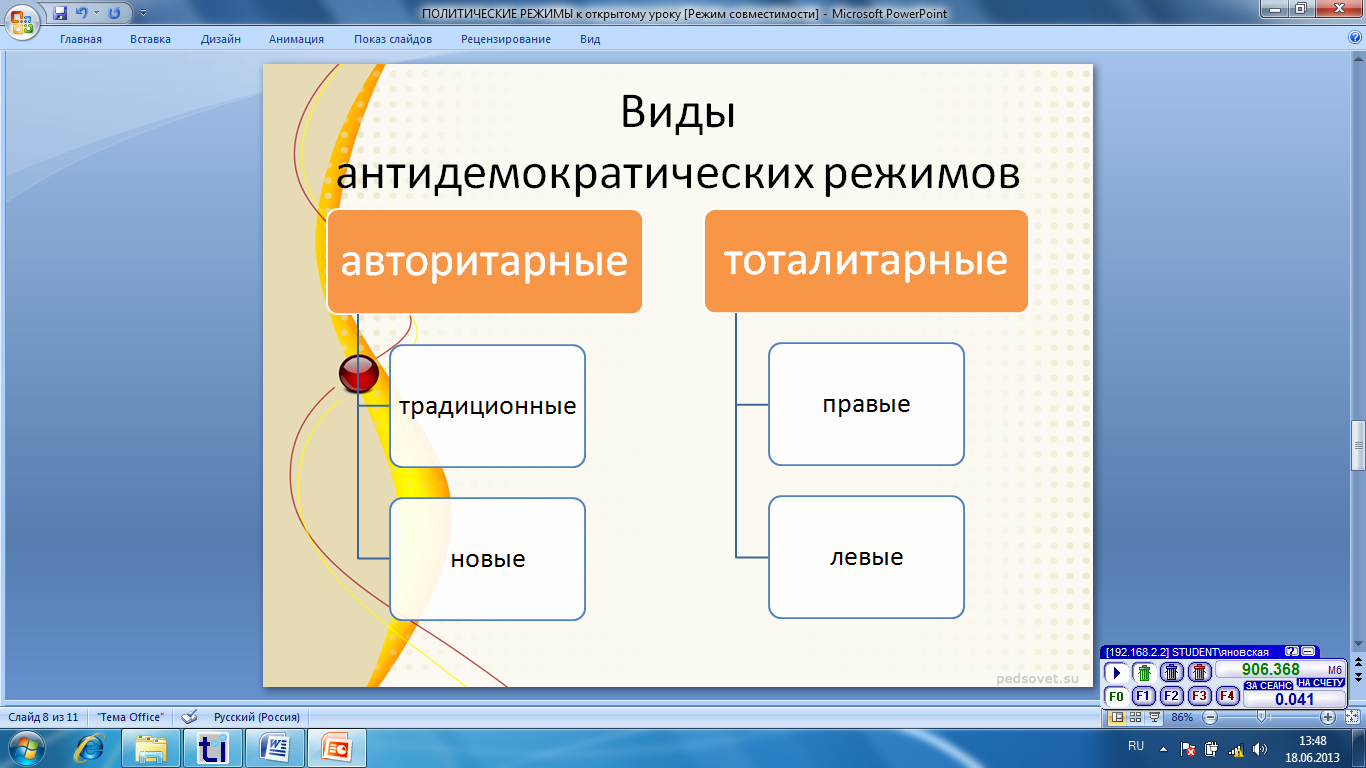 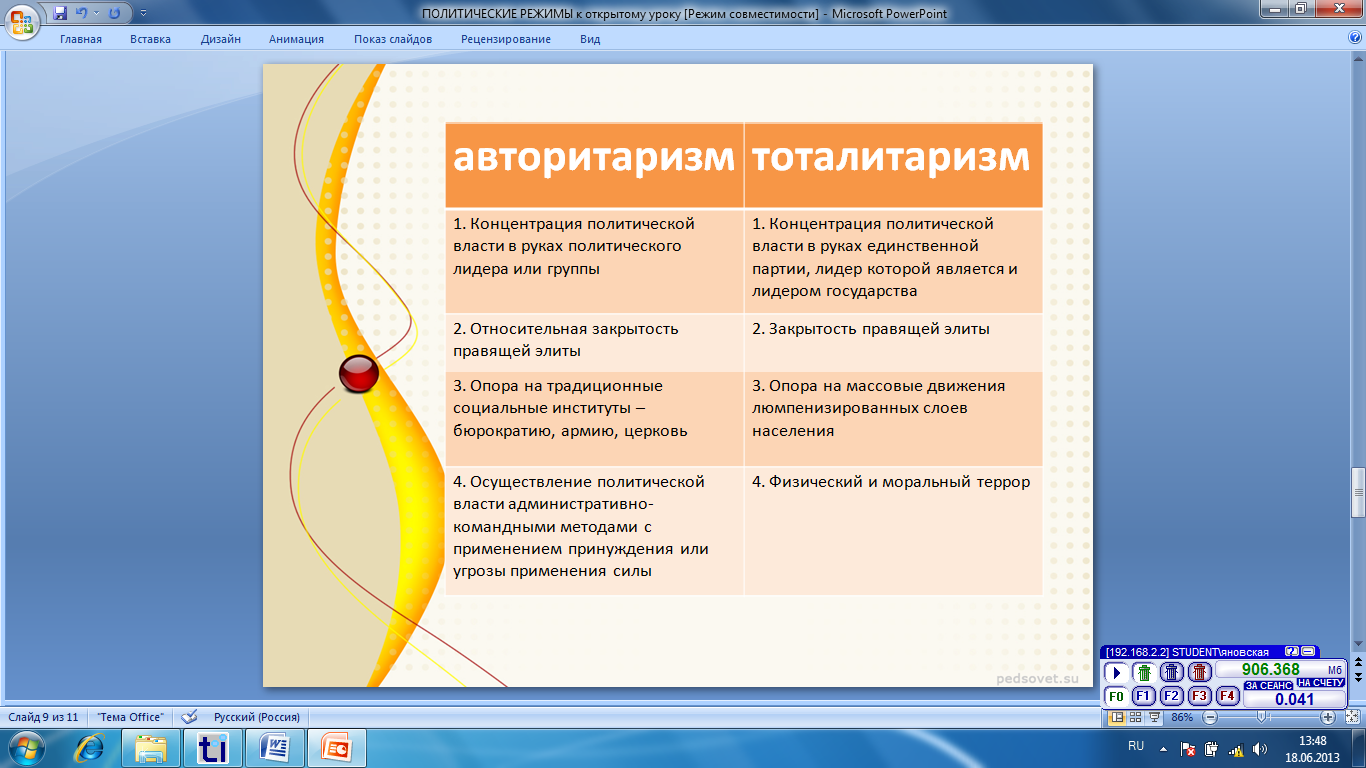 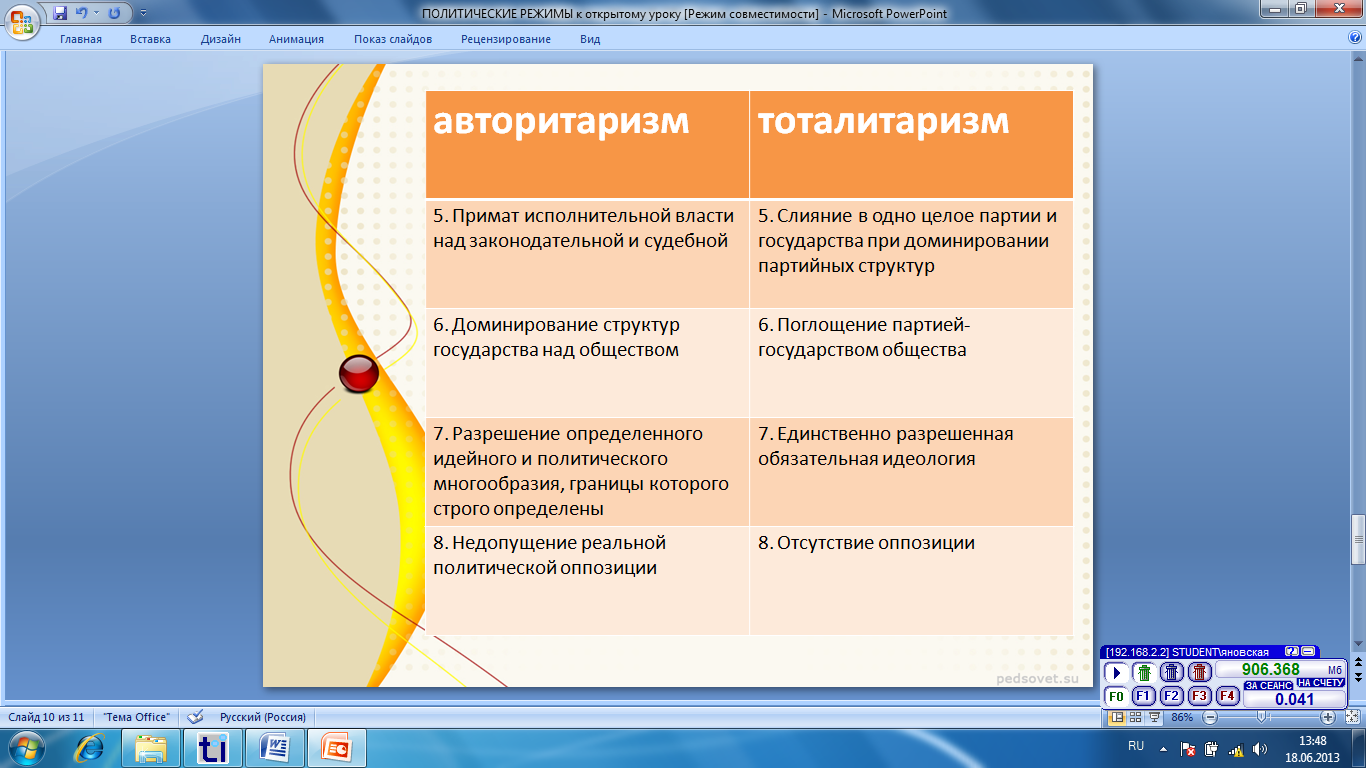 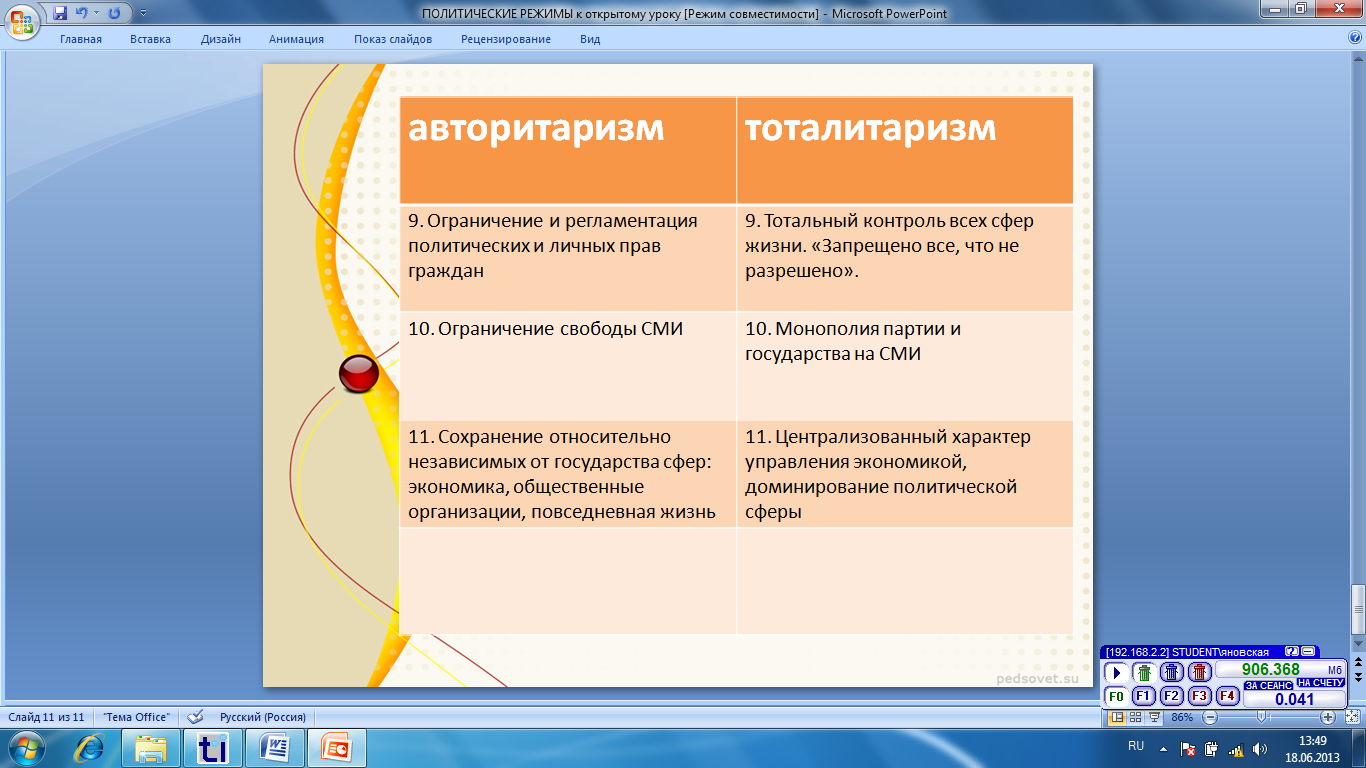 